Je soussigné(e) :  Patient majeur  Parent de l’enfant mineur  Représentant légal de la personne majeure/mineur  Reconnait avoir reçu par …………………………………………………… Docteur en Médecine exerçant dans l’établissement de soin : ……………………………………………………………….. les informations sur les examens déterminant les caractéristiques génétiques qui sont réalisées afin : De confirmer ou d’infirmer le diagnostic d’une maladie génétique en relation avec mes symptômesDe confirmer ou d’infirmer le diagnostic pré-symptomatique d’une maladie génétique D’identifier un statut de porteur sain (recherche d’hétérozygotie)  Pour cela, je consens à ce que soit réalisé sur :un prélèvement sanguin en vue de la réalisation :  d’un génotypage du système de groupe XK et/ou de la recherche de la protéine Kx (recherche de phénotype Mc Leod)  d’un autre génotypage de groupe sanguin, à préciser : par le Laboratoire du Centre National de Référence des Groupes Sanguins auquel ce prélèvement va être transmis par le laboratoire : Par défaut, en cas de non utilisation de la totalité du prélèvement, il sera conservé à long terme (cryopréservation), ainsi que l’ADN obtenu pour réaliser les examens de biologie moléculaire. Ces matériaux biologiques pourront être transférés à des tiers afin d’être utilisés d’une manière anonyme et non lucrative à des fins :de recherche médicalede préparation de réactifs de laboratoirede contrôle de qualité   Je consens à une telle conservation et de telles utilisations Je refuse une telle conservation et de telles utilisations J’ai pris bonne note que les résultats me seront transmis par l’équipe du Docteur …….................. ayant prescrit l’examen déterminant les caractéristiques génétiques.Fait à :					Signature du patient adulte                         					Ou du représentant légal de l’enfant mineur					Ou du tuteur légal de l’adulte sous tutelle :Je soussigné(e) …………………………………………………… Docteur en Médecine, conformément aux articles décret R.1131-4 et R1131-5 du code de la santé-publique, certifie avoir reçu ce jour en consultation le sujet susnommé afin de lui apporter les informations sur les caractéristiques de la maladie recherchée, des moyens de la détecter, des possibilités de prévention et de traitement. Fait à : 							Le						Signature et						Tampon du médecin20 rue Bouvier – BP 79 – 75522 PARIS CEDEX 11Secrétariat médical :  / Urgences médicales :  (24h/24 7j/7) /Fax : E-mail : cnrgs@efs.sante.fr        Site Internet : https://www.efs.sante.fr/region/ile-de-france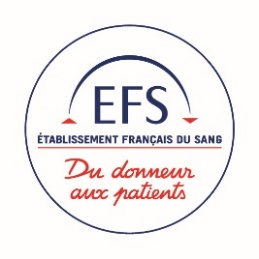 EFS Ile de France - Laboratoire de Biologie MédicaleCentre National de Référence pour les Groupes Sanguins (CNRGS)Dr Thierry Peyrard – Biologiste médical responsable Dr Btissam Chami – Biologiste médicale responsable adjointeDr Capucine Hyon              Dr Vincent ThonierNOM de famille (nom de naissance) : Prénom :Nom usuel (nom d’usage, nom marital) :Né(e) le : NOM de famille (nom de naissance) : Prénom :Nom usuel (nom d’usage, nom marital) :Né(e) le : NOM de famille (nom de naissance) : Prénom :Nom usuel (nom d’usage, nom marital) :Né(e) le :  Ma personne Mon enfant	 La personne que je représente légalementBiologiste/Médecin responsable de l’envoi : Laboratoire/Service transmetteur :Adresse :Tel : Fax : ATTESTATION DE CONSULTATION MEDICALE INDIVIDUELLE